          Join us! Join Bored Out of Your Mind on Facebook And Twitter!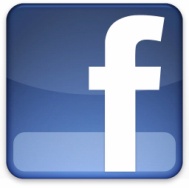 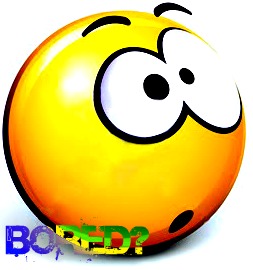 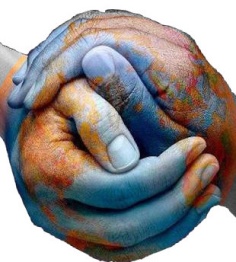 Join us on Facebook and help us find more ways to help others to have fun! It’s easy to find!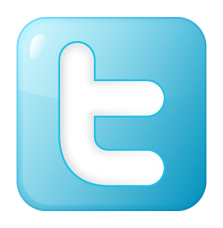 4 easy steps#1 Get on Facebook and type in Bored Out of Your Mind.#2 Then Like us!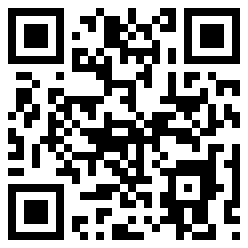 #3 Find the Promos section.           #4 Enter it!                                                         It’s that easy!     Privacy Policy

    Here at BOYM we deeply value your privacy.  Please read the following information about how we handle your information.
Website:  Yahoo! Web Hosting collects your IP address, browser type and operating system on each visit to every page on this site on our behalf.  This information is used ONLY for internal statistic tracking purposes and is never shared with other entities outside BOYM unless required by law enforcement.  Your name and other information is NOT collected unless you specifically provide it. 

E-Mail:     BOYM also does not send bulk e-mail messages, or 'Spam'.  We only communicate with our current clients, current vendors, current business partners, insurance carriers or other parties that have an interest in becoming clients or business partners.  We will, on occasion, send all of our clients a group e-mail when special offers, price changes, software updates or important issues arise.  If you believe you have received bulk e-mail from us, or have received a suspicious e-mail that appears to be fraudulent, please contact us so that we can investigate the matter.

    All e-mail messages received from our clients and business partners are kept completely confidential and are never shared with parties outside of BOYM without your express permission unless required by law enforcement.

    If you do not wish to receive further e-mail communications from us, please click here to e-mail your request.  We do not have an automated mail-list system because we send all of our e-mails manually.    Please notify us of your complaint. We strive to provide you with the best possible service, and when you feel that it fails to meet your expectations, it’s important for us to know. We’re sorry that you received service that prompted you to contact us with a complaint, and we regret any inconvenience or frustration that your experience has caused you. To ensure that our staff conducts itself in a manner that reflects the high regard that we have for our customers, we’ve notified the proper department of your complaint. Your patronage is important to us, and we hope that you’ll continue to give us opportunities to serve you. Thank you again for bringing these matters to our attention.
The issues involving bored has been a popular topic amongst scholars for many years. There are many factors which influenced the development of bored. Indispensable to homosapians today, several of todays most brilliant minds seem incapable of recognizing its increasing relevance to understanding future generations. Often it is seen as both a help and a hindrance to global commercial enterprises, trapped by their infamous history. Here begins my in-depth analysis of the glorious subject of bored. Society is a simple word with a very complex definition. Upon Peter Pinkleton-PishPosh's return to Britain he remarked 'class will reflect the inner hero' [1], he shed new light allowing man to take it by the hand and understand its momentum. More a melody to society’s dysfunctions than a parody of the self, bored Cleary plays a significant role amongst the developing middle classes. Nothing represents everyday life better than bored, and I mean nothing. It breaks the mould, shattering man's misunderstanding of man. The preceding section may have shed some light on society but to really understand man you must know how he spends his money. We will primarily be focusing on the Fish-Out-Of-Water model, a complex but ultimately rewarding system. The statistics make it clear that bored is a major market factor. Even a child could work out that the national debt worldwide is driven entirely by bored. In the light of this free trade must be examined. Machiavellian politics is rife. Are our leaders justified in pursuing and maintaining political power? Comparing bored and much of what has been written of it can be like comparing boredoms and post-boredoms. It is always enlightening to consider the words of a legend in their own life time, Aaron H. Amstar 'People in glass houses shouldn't through parties.' [2] Primarily, he is referring to bored. If bored be the food of politics, play on. While bored may be a giant amongst men, is it a dwarf amongst policy? I hope not. Conclusion In summary, bored has played a large part in the development of man in the 20th Century and its influence remains strong. It enriches, 'literally' plants seeds for harvest, and figures show it's a winning formulary. One final thought from the talented Elvis Hendrix: 'bored is the new rock and roll! And the new opera!' The issues involving bored has been a popular topic amongst scholars for many years. There are many factors which influenced the development of bored. Indispensable to homosapians today, several of todays most brilliant minds seem incapable of recognizing its increasing relevance to understanding future generations. Often it is seen as both a help and a hindrance to global commercial enterprises, trapped by their infamous history. Here begins my in-depth analysis of the glorious subject of bored. Society is a simple word with a very complex definition. Upon Peter Pinkleton-PishPosh's return to Britain he remarked 'class will reflect the inner hero' [1], he shed new light allowing man to take it by the hand and understand its momentum. More a melody to society’s dysfunctions than a parody of the self, bored Cleary plays a significant role amongst the developing middle classes. Nothing represents everyday life better than bored, and I mean nothing. It breaks the mould, shattering man's misunderstanding of man. The preceding section may have shed some light on society but to really understand man you must know how he spends his money. We will primarily be focusing on the Fish-Out-Of-Water model, a complex but ultimately rewarding system. The statistics make it clear that bored is a major market factor. Even a child could work out that the national debt worldwide is driven entirely by bored. In the light of this free trade must be examined. Machiavellian politics is rife. Are our leaders justified in pursuing and maintaining political power? Comparing bored and much of what has been written of it can be like comparing boredoms and post-boredoms. It is always enlightening to consider the words of a legend in their own life time, Aaron H. Amstar 'People in glass houses shouldn't through parties.' [2] Primarily, he is referring to bored. If bored be the food of politics, play on. While bored may be a giant amongst men, is it a dwarf amongst policy? I hope not. Conclusion In summary, bored has played a large part in the development of man in the 20th Century and its influence remains strong. It enriches, 'literally' plants seeds for harvest, and figures show it's a winning formulary. One final thought from the talented Elvis Hendrix: 'bored is the new rock and roll! And the new opera!' The issues involving bored has been a popular topic amongst scholars for many years. There are many factors which influenced the development of bored. Indispensable to homosapians today, several of todays most brilliant minds seem incapable of recognizing its increasing relevance to understanding future generations. Often it is seen as both a help and a hindrance to global commercial enterprises, trapped by their infamous history. Here begins my in-depth analysis of the glorious subject of bored. Society is a simple word with a very complex definition. Upon Peter Pinkleton-PishPosh's return to Britain he remarked 'class will reflect the inner hero' [1], he shed new light allowing man to take it by the hand and understand its momentum. More a melody to society’s dysfunctions than a parody of the self, bored Cleary plays a significant role amongst the developing middle classes. Nothing represents everyday life better than bored, and I mean nothing. It breaks the mould, shattering man's misunderstanding of man. The preceding section may have shed some light on society but to really understand man you must know how he spends his money. We will primarily be focusing on the Fish-Out-Of-Water model, a complex but ultimately rewarding system. The statistics make it clear that bored is a major market factor. Even a child could work out that the national debt worldwide is driven entirely by bored. In the light of this free trade must be examined. Machiavellian politics is rife. Are our leaders justified in pursuing and maintaining political power? Comparing bored and much of what has been written of it can be like comparing boredoms and post-boredoms. It is always enlightening to consider the words of a legend in their own life time, Aaron H. Amstar 'People in glass houses shouldn't through parties.' [2] Primarily, he is referring to bored. If bored be the food of politics, play on. While bored may be a giant amongst men, is it a dwarf amongst policy? I hope not. Conclusion In summary, bored has played a large part in the development of man in the 20th Century and its influence remains strong. It enriches, 'literally' plants seeds for harvest, and figures show it's a winning formulary. One final thought from the talented Elvis Hendrix: 'bored is the new rock and roll! And the new opera!' The issues involving bored has been a popular topic amongst scholars for many years. There are many factors which influenced the development of bored. Indispensable to homosapians today, several of todays most brilliant minds seem incapable of recognizing its increasing relevance to understanding future generations. Often it is seen as both a help and a hindrance to global commercial enterprises, trapped by their infamous history. Here begins my in-depth analysis of the glorious subject of bored. Society is a simple word with a very complex definition. Upon Peter Pinkleton-PishPosh's return to Britain he remarked 'class will reflect the inner hero' [1], he shed new light allowing man to take it by the hand and understand its momentum. More a melody to society’s dysfunctions than a parody of the self, bored Cleary plays a significant role amongst the developing middle classes. Nothing represents everyday life better than bored, and I mean nothing. It breaks the mould, shattering man's misunderstanding of man. The preceding section may have shed some light on society but to really understand man you must know how he spends his money. We will primarily be focusing on the Fish-Out-Of-Water model, a complex but ultimately rewarding system. The statistics make it clear that bored is a major market factor. Even a child could work out that the national debt worldwide is driven entirely by bored. In the light of this free trade must be examined. Machiavellian politics is rife. Are our leaders justified in pursuing and maintaining political power? Comparing bored and much of what has been written of it can be like comparing boredoms and post-boredoms. It is always enlightening to consider the words of a legend in their own life time, Aaron H. Amstar 'People in glass houses shouldn't through parties.' [2] Primarily, he is referring to bored. If bored be the food of politics, play on. While bored may be a giant amongst men, is it a dwarf amongst policy? I hope not. Conclusion In summary, bored has played a large part in the development of man in the 20th Century and its influence remains strong. It enriches, 'literally' plants seeds for harvest, and figures show it's a winning formulary. One final thought from the talented Elvis Hendrix: 'bored is the new rock and roll! And the new opera!'The issues involving bored has been a popular topic amongst scholars for many years. There are many factors which influenced the development of bored. Indispensable to homosapians today, several of todays most brilliant minds seem incapable of recognizing its increasing relevance to understanding future generations. Often it is seen as both a help and a hindrance to global commercial enterprises, trapped by their infamous history. Here begins my in-depth analysis of the glorious subject of bored. Society is a simple word with a very complex definition. Upon Peter Pinkleton-PishPosh's return to Britain he remarked 'class will reflect the inner hero' [1], he shed new light allowing man to take it by the hand and understand its momentum. More a melody to society’s dysfunctions than a parody of the self, bored Cleary plays a significant role amongst the developing middle classes. Nothing represents everyday life better than bored, and I mean nothing. It breaks the mould, shattering man's misunderstanding of man. The preceding section may have shed some light on society but to really understand man you must know how he spends his money. We will primarily be focusing on the Fish-Out-Of-Water model, a complex but ultimately rewarding system. The statistics make it clear that bored is a major market factor. Even a child could work out that the national debt worldwide is driven entirely by bored. In the light of this free trade must be examined. Machiavellian politics is rife. Are our leaders justified in pursuing and maintaining political power? Comparing bored and 